ТЕСТИ ЗА ПОВІСТЮМИКОЛИ ГОГОЛЯ «НІЧ ПЕРЕД РІЗДВОМ»Як у літературі називається опис: «Зимова, ясна ніч настала. Глянули зірки. Місяць велично виплив на небо ... Морозило дужче, як зранку: але зате так було тихо, що рипіння морозу під чоботом чути було за півверсти.»?А. ПортретБ. Інтер’єрВ. ПейзажГ. Ліричний відступХто « …зобразив …  святого Петра в день страшного суду з ключами в руках, як той виганяв з пекла нечисту силу; переляканий чорт кидався на всі боки, передчуваючи свою погибель…»?А. ЧубБ. Волосний писарВ. ВакулаГ. СвербигузКим відьма доводилась ковалеві Вакулі?А. КоханоюБ. Матір’ю В. СестроюГ. СусідкоюЩо робила молодь у Диканьці перед Різдвом?А. Наряджала новорічну ялинкуБ. Ворожила на майбутнєВ. КолядувалаГ. Плела весільні віночкиЯкою справою займався Вакула на хуторі?А. СтолярувавБ. Кував залізоВ. ГоловувавГ. ДякувавКому належать слова: "Хіба чорні брови та очі мої", провадила далі красуня, не випускаючи дзеркала: "такі гарні, що вже подібних до них немає й на світі? Яка тут краса в цьому кирпатенькому носі? і в щоках? і в губах? ніби гарні мої чорні коси? Ух! їх можна злякатися увечері: вони, як довгі гадюки, переплелись та обвились круг моєї голови. Я бачу тепер, що я зовсім не гарна!" і, відхиляючи трохи далі від себе дзеркало, скрикнула: "Ні, гарна я! Ой, яка гарна! Диво!»?А. ВідьміБ. ОксаніВ. Цариці у червоних черевичкахГ. Одарці.В описах життя Українців на  хуторі автор використовує:А. Гумор Б. СатируВ. ГротескГ. Іронію Вибери ряд героїв, що представляють у повісті зло:А. Вакула і ОксанаБ. Чуб голова, СвербигузВ. Солоха, Чорт, ПацюкГ. Ніч, заметіль, темряваКому з героїв належать слова: "Ні, не можу; несила більше Але, боже ти мій, чому вона така з біса гарна? її погляд, і мова, і все, ну, от так і палить, так і палить... Ні, немає вже снаги перемогти себе! Час покласти край усьому: пропадай душа, піду втоплюся в ополонці, та й поминай, як звали!"?А. ВакуліБ. ЧортуВ. ЧубуГ. ДяковіЯкого героя М.Гоголь описує так: «Спочатку він жив, як справжній запорожець: нічого не робив, спав три чверті дня, їв за шістьох косарів і випивав за одним духом мало не ціле відро; а втім, було куди й влізти: бо .. , хоч на зріст і невеликий, але вшир був досить важкий. До того ж шаровари, які носив він, були такі широкі, що хоч як би він ступив, ніг зовсім було не помітно, і, здавалося, горілчаний кадовб сунув вулицею.»?А. ГоловуБ. ПацюкаВ. ЧубаГ. Коваля Вакулу.Яким чином коваль Вакула покарав чорта?А. Похрестив нечистьБ. Прогнав із селаВ. Відлупцював хворостиноюГ. Поламав рогиЧому Оксана в кінці твору відмовляється від подарунка: "Ні! ні, мені не треба черевиків!"? А. Кохання важливішеБ. Відчула справжнє почуття до коваляВ. Замалий подарунокГ. Злякалась батькової реакції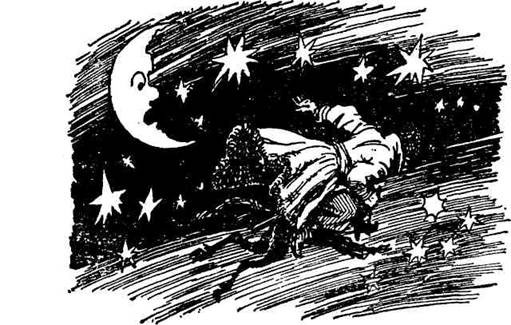 